Csábi Eszter ZsófiaFéléves beszámoló2018/2019Általános HK-s teendők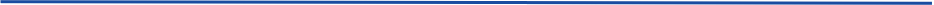 Rendszeresen részt vettem a HK ülésein.Részt vettem a Villamosmérnök-képzés Szakbizottság ülésein.Poszttal kapcsolatos teendőkA vezetőséggel egyeztetve megszerveztem az újoncképzés alkalmait, valamint elkezdtem az újoncok beintegrálásának, coach rendszer átdolgozásának folyamatát.Megszerveztem a Gólyakörtén való megjelenésünket.Tanulmányi munkacsoportban elvégzett feladatokMegszerveztem a próba záróvizsgát.Bizottsági üléseken vettem részt.Juttatási Bizottságban elvégzett feladatokA szociális pályázatok bírálásában, valamint személyes bemutatáson segítettem.Hallgatói levelekre válaszoltam.Külső Szociális Bizottság üléseit látogattam.Saját projektek, eseti feladatokNyílt napon válaszoltam a látogatóknak.